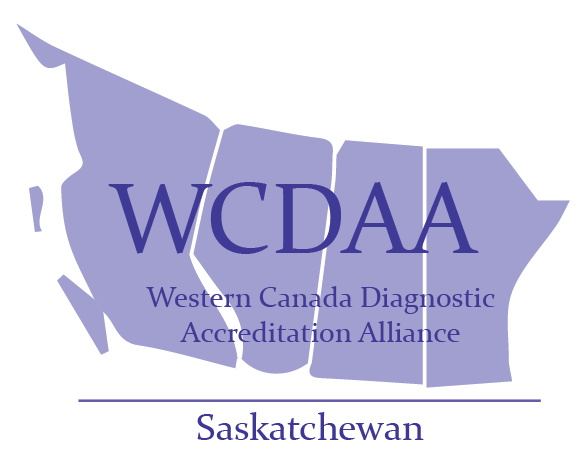 Stakeholder Standards Revision Request FormFor submission e-mail to: kim.skrypnyk@cps.sk.caName:Title:Facility/Organization:Phone #:Email:Date:Name of Standards Document:Standard # or Standard Section #:State suggested revision:State suggested revision:Specify rationale for revision:Specify rationale for revision:Indicate appropriate reference to substantiate request: (attach pertinent documentation)Indicate appropriate reference to substantiate request: (attach pertinent documentation)